Carved Roast Beef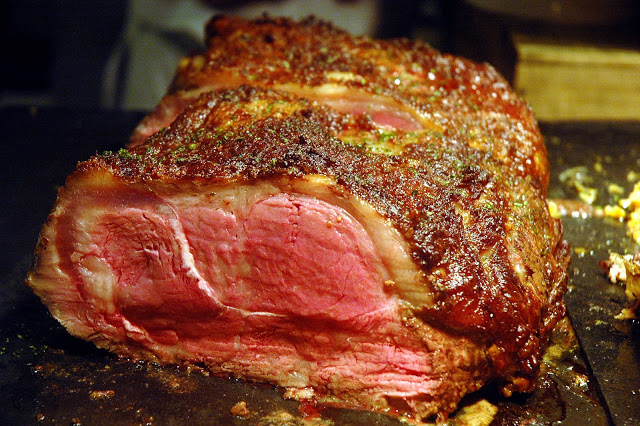 Prep Time: 15 minutesCook Time: 210 minutesTotal Time: 225 minutesYield: 50 servings